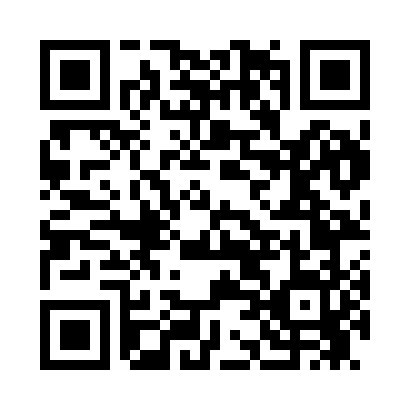 Prayer times for Queen City Park, Vermont, USAMon 1 Jul 2024 - Wed 31 Jul 2024High Latitude Method: Angle Based RulePrayer Calculation Method: Islamic Society of North AmericaAsar Calculation Method: ShafiPrayer times provided by https://www.salahtimes.comDateDayFajrSunriseDhuhrAsrMaghribIsha1Mon3:205:1312:575:058:4110:342Tue3:215:1312:575:058:4110:333Wed3:225:1412:575:058:4110:324Thu3:235:1412:575:058:4010:325Fri3:245:1512:585:058:4010:316Sat3:255:1612:585:058:4010:307Sun3:265:1612:585:058:3910:298Mon3:275:1712:585:058:3910:299Tue3:285:1812:585:058:3810:2810Wed3:295:1912:585:058:3810:2711Thu3:315:2012:595:058:3710:2612Fri3:325:2012:595:058:3610:2513Sat3:335:2112:595:048:3610:2314Sun3:355:2212:595:048:3510:2215Mon3:365:2312:595:048:3410:2116Tue3:385:2412:595:048:3410:2017Wed3:395:2512:595:048:3310:1918Thu3:405:2612:595:048:3210:1719Fri3:425:2712:595:048:3110:1620Sat3:435:2812:595:038:3010:1421Sun3:455:2912:595:038:2910:1322Mon3:475:3012:595:038:2810:1123Tue3:485:3112:595:028:2810:1024Wed3:505:3212:595:028:2610:0825Thu3:515:3312:595:028:2510:0726Fri3:535:3412:595:028:2410:0527Sat3:555:3512:595:018:2310:0328Sun3:565:3612:595:018:2210:0229Mon3:585:3712:595:008:2110:0030Tue3:595:3812:595:008:209:5831Wed4:015:3912:594:598:199:57